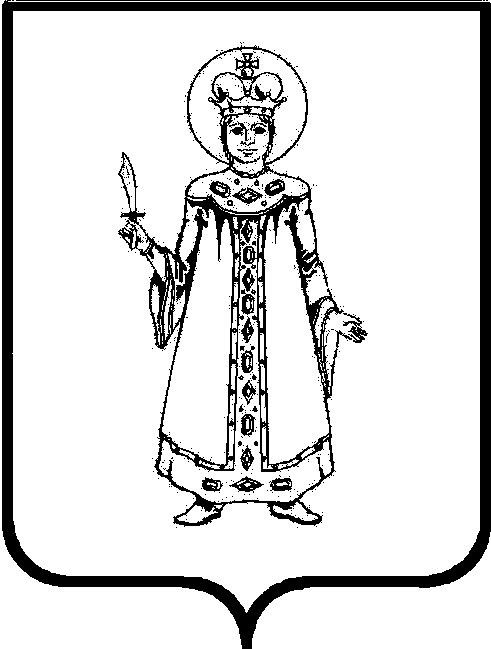 П О С Т А Н О В Л Е Н И ЕАДМИНИСТРАЦИИ СЛОБОДСКОГО СЕЛЬСКОГО ПОСЕЛЕНИЯ УГЛИЧСКОГО МУНИЦИПАЛЬНОГО РАЙОНАот  10.09.2019   № 215Об утверждении Программы профилактики нарушений обязательных требований законодательства, осуществляемой органом муниципального контроляАдминистрацией Слободского сельского поселенияУгличского района Ярославской областиВ соответствии с Федеральным законом от 06.10.2003 №131-ФЗ «Об общих принципах организации местного самоуправления в Российской Федерации», Федеральным законом от 26.12.2008 №294-ФЗ «О защите прав юридических лиц и индивидуальных предпринимателей при осуществлении государственного контроля (надзора) и муниципального контроля», Постановления Правительства РФ от 26.12.2018 № 1680 «Об утверждении общих требований к организации и осуществлению органами государственного контроля (надзора), органами муниципального контроля мероприятий по профилактике нарушений обязательных требований, требований, установленных муниципальными правовыми актами», руководствуясь Уставом Слободского сельского поселенияАДМИНИСТРАЦИЯ ПОСЕЛЕНИЯ ПОСТАНОВЛЯЕТ:	1. Утвердить Программу профилактики нарушений обязательных требований законодательства, осуществляемой органом муниципального контроля Администрацией Слободского сельского поселения Угличского района Ярославской области на 2019 год согласно  Приложению  1.4. Настоящее постановление вступает в силу с момента обнародования (опубликования) согласно ст. 38 Устава Слободского сельского поселения и распространяет свое действие на правоотношения, возникшие с 01.01.2019 г.	5. Контроль за исполнением настоящего постановления оставляю за собой. Глава поселения                                 М.А. АракчееваПриложение № 1 к постановлению Администрации Слободского сельского поселения от 10.09.2019 №  215Программа профилактики нарушений обязательных требований законодательства, осуществляемой органом муниципального контроляАдминистрацией Слободского сельского поселенияУгличского района Ярославской области на 2019 г.1. Общие положения1.1. Настоящая  Программа профилактики нарушений обязательных требований законодательства, осуществляемой органом муниципального контроля Администрацией Слободского сельского поселения Угличского района Ярославской области (Далее – Программа профилактики) разработана в соответствии с  Федеральным законом от 06.10.2003 № 131-ФЗ «Об общих принципах организации местного самоуправления в Российской Федерации», Федеральным законом от 26.12.2008 № 294-ФЗ «О защите прав юридических лиц и индивидуальных предпринимателей при осуществлении государственного контроля (надзора) и муниципального контроля», а также иными федеральными и региональными нормативными правовыми актами  регулирующими вопросы осуществления государственными органами, органами местного самоуправления полномочий по  контролю соблюдения юридическими лицами/индивидуальными предпринимателями  обязательных требований, установленных  муниципальными правовыми актами.1.2. Настоящая программа профилактики разработана в целях предупреждения нарушений юридическими лицами и индивидуальными предпринимателями обязательных требований, установленными муниципальными правовыми актами, принятыми по вопросам местного значения, включая устранение причин, факторов и условий, способствующих возможному нарушению обязательных требований; создание мотивации к добросовестному поведению юридических лиц и индивидуальных предпринимателей при осуществлении в отношении них мероприятий по муниципальному контролю.1.3. Задачами программы являются:-укрепление системы профилактики нарушений обязательных требований, установленных законодательством Российской Федерации;-выявление причин, факторов и условий, способствующих нарушениям обязательных требований, установленных законодательством Российской Федерации;-повышение правовой культуры руководителей юридических лиц и индивидуальных предпринимателей.1.4. Профилактика нарушений обязательных требований проводится в рамках осуществления муниципального контроля. К видам муниципального контроля, осуществляемым Администрацией Слободского сельского поселения Угличского района Ярославской области, относятся:-жилищный контроль на территории Слободского сельского поселения Угличского района Ярославской области;-контроль за обеспечением сохранности автомобильных дорог местного значения в границах Слободского сельского поселения Угличского района Ярославской области;-контроль в сфере благоустройства на территориях Слободского сельского поселения Угличского района Ярославской области.1.5. Программа профилактики разработана на 2019 год. 1.6. Субъектами профилактических мероприятий при осуществлении муниципального контроля являются юридические лица, индивидуальные предприниматели, осуществляющие свою деятельности на территории Слободского сельского поселения Угличского района Ярославской области. 2. Основные мероприятия Программы профилактики3. Реализация Программы профилактики3.1. Реализация Программы планируется путем осуществления профилактических мероприятий, указанных в разделе 2 настоящей Программы профилактики.3.2. Контроль реализации Программы осуществляется в течение 2019 год.3.3. По завершении Программы профилактики, ежегодно сведения о ее реализации включаются в ежегодный доклад об организации и проведении мероприятий по муниципальному контролю Администрации Слободского сельского поселения Угличского района Ярославской области с последующей публикацией на официальном сайте Администрации указанного ежегодного доклада.№ п/пНаименование мероприятияСрок реализацииОтветственные исполнители1.Размещение на официальном сайте Администрации Слободского сельского поселения Угличского района Ярославской области в сети Интернет по адресу http//слободское-адм.рф перечней и текстов нормативно-правовых актов (НПА) для осуществления полномочий при реализации каждого вида муниципального контроля. Каждый НПА должен содержать обязательные требования, оценка соблюдения которых является предметом муниципального контроля. В течение года (постоянно)Специалист Администрации Слободского поселения, ответственный за публикацию информации на официальном сайте2.Поддержание в актуальном состоянии перечней и текстов НПА, содержащих обязательные требования, соблюдение которых оценивается при осуществлении мероприятий по муниципальному контролюВ течение года (по мере необходимости)Начальник отдела по юридической и кадровой работе3.Информирование юридических лиц и индивидуальных предпринимателей  по вопросам соблюдения обязательных требований посредством проведения разъяснительной работы через средства массовой информации, иными способами. В течение годаНачальник отдела по юридической и кадровой работе, начальник отдела по социально-организационным вопросам, директор МУ «Комбытсервис»4.Информирование юридических лиц и индивидуальных предпринимателей о планируемых и проведенных проверках путем размещения информации в ФГИС единый реестр проверок.В течение годаНачальник отдела по юридической и кадровой работе5.Обобщение практики осуществления муниципального контроля по каждому виду муниципального контроля, размещение на сайте Администрации Слободского сельского поселения соответствующих обобщений, в т.ч. с указанием наиболее часто встречающихся нарушений обязательных требований НПА, а также публикация рекомендаций в целях недопущения таких нарушений.В течение года (до конца года)Руководители структурных подразделений Администрации Слободского сельского поселения6.Выдача предписаний (предостережений) о недопустимости нарушения обязательных требований НПА в сфере муниципального контроля в соответствии с ч. 5-7 ст. 8.2 Федерального закона от 26.12.2007 № 294-ФЗ «О защите прав юридических лиц и индивидуальных предпринимателей при осуществлении государственного контроля (надзора) и муниципального контроля» (если иной порядок не установлен федеральным законом)В течение года (по мере необходимости)Ответственные должностные лица Администрации Слободского сельского поселения